                                                                       Всюду с нами музыка рядышком живёт,
                                                      На большую сцену нас с тобой зовёт.
                                                       Рассыпает музыка звонкий смех вокруг,
                                               Музыка — волшебница — самый лучший    Друг!
Музыка - это мир удивительно добрый и приветливый, так хочется, чтобы ребята подружились с ней! Мы очень хотим, чтобы в нашем детском саду стало доброй традицией встречать гостей – ребят занимающихся в детской музыкальной школе. Научить играть детей на музыкальных инструментах дело сложное и кропотливое, но научить слушать и понимать музыку не менее важно. 28 марта 2023 года наши воспитанники сходили в гости в ГБУДОСО "Слободо -Туринская ДШИ. Воспитанникам детского сада представили концертную программу. Ребята смогли познакомиться с музыкальными инструментами, услышать звучание фортепиано. Маленькие слушатели с удовольствием погрузились в мир музыки. Все дошколята и педагоги нашего дошкольного учреждения, присутствующие на концерте, остались довольны встречей. Преподаватели музыкальной школы Колмакова О.Н и Зобнина Н.М. выразили надежду, что увидят воспитанников садика у себя в школе в качестве своих учеников. Встреча завершилась фото на память. Хочется выразить огромную благодарность учащимся и преподавателям музыкальной школы за концерт, который они подарили всем присутствующим.
Надеемся, что сотрудничество нашего детского сада с музыкальной школой будет приносить свои позитивные плоды и в дальнейшем будет укрепляться и успешно развиваться, принесет всем нам немало творческих встреч.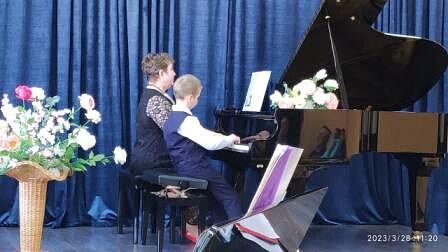 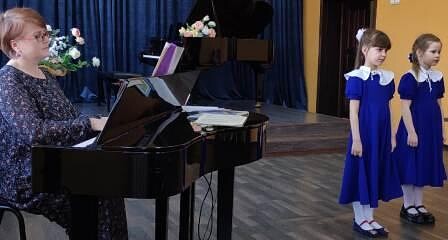 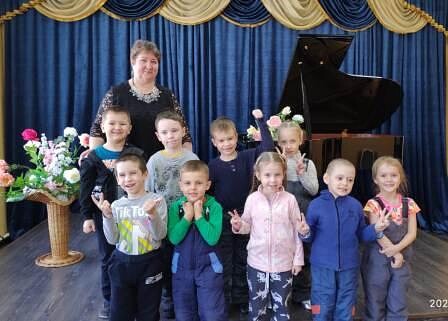 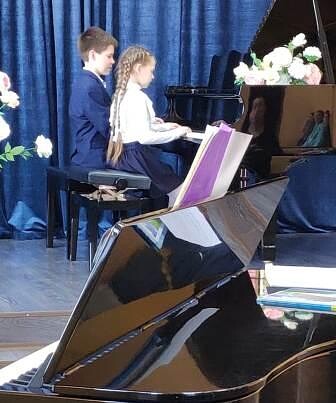 